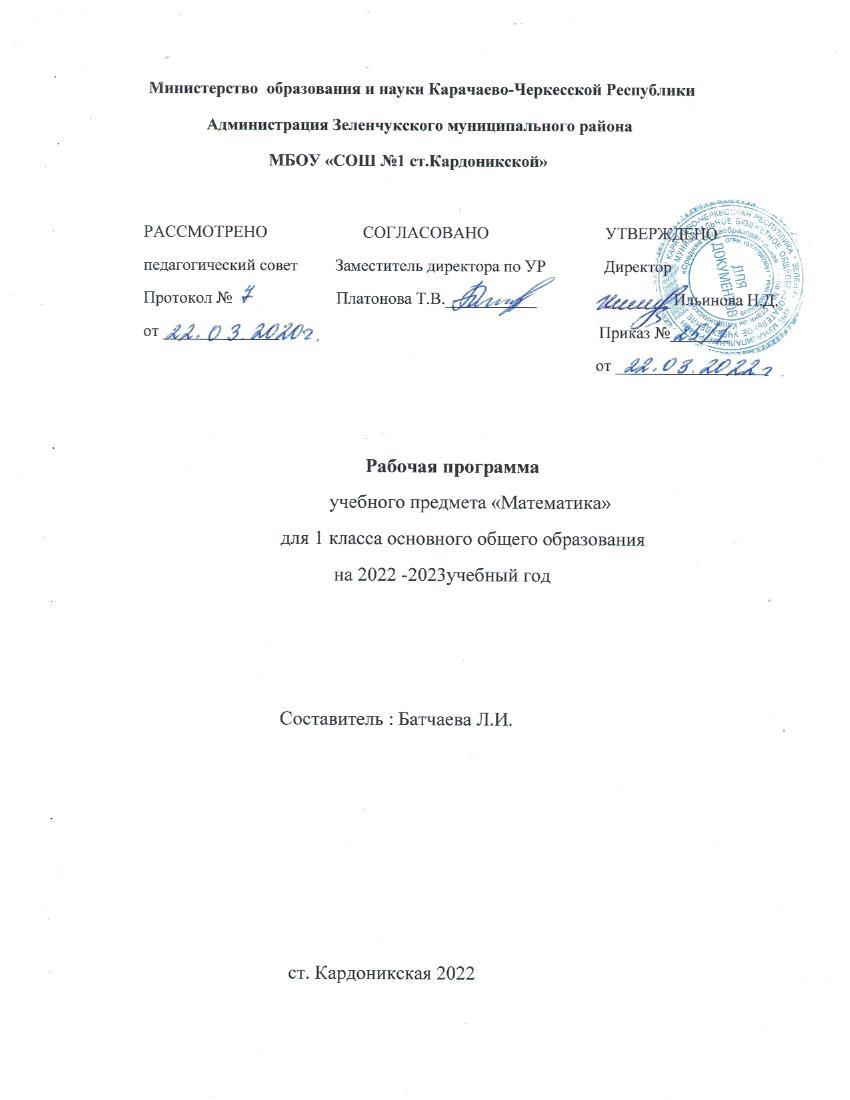 Пояснительная запискаРабочая программа по предмету «Математика» на уровне начального общего образования составлена на основе Требований к результатам освоения основной образовательной программы начального общего образования, представленных в Федеральном государственном образовательном стандарте начального общего образования, а также Примерной программы воспитания .Место учебного предмета в учебном плане школыНа изучение математики в первом  классе начальной школы отводится 4 часа в неделю, всего 132 часа . Безотметочная система оценивания.ПЛАНИРУЕМЫЕ РЕЗУЛЬТАТЫ ОСВОЕНИЯ ПРОГРАММЫ УЧЕБНОГО ПРЕДМЕТА «МАТЕМАТИКА» НА УРОВНЕ НАЧАЛЬНОГО ОБЩЕГО ОБРАЗОВАНИЯЛичностные результаты Гражданско-патриотическое  воспитание:становление ценностного отношения к своей Родине — России;осознание своей этнокультурной и российской гражданской идентичности;сопричастность к прошлому, настоящему и будущему своей страны и родного края;уважение к своему и другим народам;первоначальные представления о человеке как члене общества, о правах и ответственности, уважении и достоинстве человека, о нравственно-этических нормах поведения и правилах межличностных отношений.Духовно-нравственное воспитание:признание индивидуальности каждого человека;проявление сопереживания, уважения и доброжелательности;неприятие любых форм поведения, направленных на причинение физического и морального вреда другим людям. Эстетическое воспитание:уважительное отношение и интерес к художественной куль- туре, восприимчивость к разным видам искусства, традициям и творчеству своего и других народов;стремление к самовыражению в разных видах художествен- ной деятельности.Физическое воспитание, формирование культуры здоровья и эмоционального благополучия:соблюдение правил здорового и безопасного (для себя и других людей) образа жизни в окружающей среде (в том числе информационной);бережное отношение к физическому и психическому здоровью.Трудовое воспитание:осознание ценности труда в жизни человека и общества, ответственное потребление и бережное отношение к резуль- татам труда, навыки участия в различных видах трудовой деятельности, интерес к различным профессиям.Экологическое воспитание:бережное отношение к природе;неприятие действий, приносящих ей вред.Ценность научного познания:первоначальные представления о научной картине мира;— познавательные интересы, активность, инициативность, любознательность и самостоятельность в познании .Метапредметные результатыПознавательныебазовые логические действия:сравнивать объекты, устанавливать основания для сравне ния, устанавливать аналогии;объединять части объекта (объекты) по определённому признаку;определять существенный признак для классификации, классифицировать предложенные объекты;находить закономерности и противоречия в рассматриваемых фактах, данных и наблюдениях на основе предложен ного педагогическим работником алгоритма;выявлять недостаток информации для решения учебной (практической) задачи на основе предложенного алгоритма;устанавливать причинно-следственные связи в ситуациях, поддающихся непосредственному наблюдению или знако мых по опыту, делать выводы;базовые исследовательские действия:определять разрыв между реальным и желательным состоянием объекта (ситуации) на основе предложенных педагогическим работником вопросов;с помощью педагогического работника формулировать цель, планировать изменения объекта, ситуации;сравнивать несколько вариантов решения задачи, выбирать наиболее подходящий (на основе предложенных критериев);проводить по предложенному плану опыт, несложное исследование по установлению особенностей объекта изучения и связей между объектами (часть — целое, причина — следствие);формулировать выводы и подкреплять их доказательствами на основе результатов проведённого наблюдения (опыта, измерения, классификации, сравнения, исследования);прогнозировать возможное развитие процессов, событий и их последствия в аналогичных или сходных ситуациях;работа с информацией:выбирать источник получения информации;согласно заданному алгоритму находить в предложенном источнике информацию, представленную в явном виде;распознавать достоверную и недостоверную информацию самостоятельно или на основании предложенного педагогическим работником способа её проверки соблюдать с помощью взрослых (педагогических работников, родителей (законных представителей)                  несовершенно- летних обучающихся) правила информационной безопасности при поиске информации в сети        Интернет;анализировать и создавать текстовую, видео, графическую, звуковую информацию в соответствии с учебной задачей;самостоятельно создавать схемы, таблицы для представления информации.Коммуникативныеобщение:воспринимать и формулировать суждения, выражать эмоции в соответствии с целями и условиями общения в знакомой среде;проявлять уважительное отношение к собеседнику, соблюдать правила ведения диалога и дискуссии;признавать возможность существования разных точек зрения;корректно и аргументированно высказывать своё мнение;строить речевое высказывание в соответствии с поставлен- ной задачей;создавать устные и письменные тексты (описание, рассуждение, повествование);готовить небольшие публичные выступления;подбирать иллюстративный материал (рисунки, фото, плакаты) к тексту выступления;совместная деятельность:формулировать краткосрочные и долгосрочные цели (индивидуальные с учётом участия в коллективных задачах) в стандартной (типовой) ситуации на основе предложенного формата планирования, распределения промежуточных ша- гов и сроков;принимать цель совместной деятельности, коллективно строить действия по её достижению: распределять роли, договариваться, обсуждать процесс и результат совместной работы;проявлять готовность руководить, выполнять поручения, подчиняться;ответственно выполнять свою часть работы;оценивать свой вклад в общий результат;выполнять совместные проектные задания с опорой на предложенные образцы.Регулятивныесамоорганизация:планировать действия по решению учебной задачи для по- лучения результата;выстраивать последовательность выбранных действий;самоконтроль:устанавливать причины успеха/неудач учебной деятельности;корректировать свои учебные действия для преодоления ошибок.ПРЕДМЕТНЫЕ РЕЗУЛЬТАТЫ1 классК концу обучения в первом классе обучающийся научится:читать, записывать, сравнивать, упорядочивать числа от 0 до 20;пересчитывать различные объекты, устанавливать порядковый номер объекта;находить числа, большие/меньшие данного числа на заданное число;выполнять арифметические действия сложение и вычитание в пределах 20;называть и различать компоненты действий сложения (слагаемые, сумма) и вычитания (уменьшаемое, вычитаемое, разность);решать текстовые задачи в одно действие на сложение и вычитание: выделять условие и требование (вопрос), записы вать решение (в виде арифметического действия) и ответ;сравнивать объекты по длине, устанавливая между ними соотношение длиннее/короче (выше/ниже, шире/уже);знать и использовать единицы длины: сантиметр, дециметр и соотношение между ними; измерять длину отрезка;измерять длину отрезка с помощью линейки, сравнивать длины на основе измерения;различать число и цифру, текст и текстовую задачу;распознавать геометрические фигуры: куб, шар; круг, треугольник, прямоугольник (квадрат), прямую, отрезок, точку;изображать с помощью линейки геометрические фигуры: отрезок, прямую, треугольник, прямоугольник (квадрат), многоугольник;устанавливать между объектами соотношения: слева/справа, сверху/снизу, дальше/ближе, между, перед/за, над/под; распознавать объект и его отражение;на нелинованной бумаге изображать от руки и с помощью инструментов треугольник, многоугольник, круг;на клетчатой бумаге копировать изображения, составленные из точек и отрезков;распознавать верные (истинные) и неверные (ложные) элементарные логические высказывания;группировать (классифицировать) объекты по заданному признаку или самостоятельно установленному признаку; находить и называть закономерности в ряду объектов по- вседневной жизни;различать строки и столбцы таблицы, читать таблицы (из двух-трёх столбцов), вносить одно-два данных в таблицу, извлекать одно или несколько данных из строки, столбца.СОДЕРЖАНИЕ УЧЕБНОГО ПРЕДМЕТА «МАТЕМАТИКА»Основное содержание обучения в примерной программе представлено разделами: «Числа и действия над ними», «Величины и действия над ними», «Текстовые задачи», «Пространственные представления и геометрические фигуры», «Работа с информацией» .1 классЧисла и действия над нимиЧтение, запись, сравнение чисел в пределах 20 . Различение однозначных, двузначных чисел . Увеличение (уменьшение) числа на некоторое число . Разностное сравнение чисел .Сложение и вычитание чисел в пределах 20 . Вычитание как действие обратное сложению .Величины и действия над нимиИзмерение длины . Единицы длины: сантиметр, дециметр — и соотношения между ними . Сравнение длин на основе измерения .Текстовые задачиТекстовая задача: структурные элементы, составление текстовой задачи по образцу . Представление условия задачи в виде рисунка, схемы или другой модели . Решение задач в одно дей- ствие, запись решения, ответа задачи .Пространственные представления и геометрические фигурыРасположение предметов и объектов по отношению к наблюдателю, к другому предмету: слева/справа, сверху/снизу, между . Объект и его отражение .Распознавание геометрических фигур: куба, шара; круга, треугольника, прямоугольника (квадрата), прямой, отрезка, точки . Изображение отрезка, прямой, многоугольника, прямоугольника (квадрата), треугольника с помощью линейки . Измерение длины отрезка .Работа с информациейСравнение двух или более предметов . Группировка объектов по заданному или самостоятельно установленному признаку .Нахождение и называние закономерности в ряду объектов повседневной жизни .Верные (истинные) и неверные (ложные) элементарные логические высказывания .Чтение таблицы (из двух-трёх столбцов); извлечение одного или нескольких данных из строки, столбца; внесение одного-двух данных в таблицуМОДУЛЬ «  Школьный урок».    Направления деятельности учителей начальной школы, при которых воспитательный потенциал урока реализуется в большей степени. Установление доверительных отношений между учителем и его учениками. Доверие между педагогом и детьми, честность, отсутствие любимчиков и изгоев, справедливость оценок, использование самостоятельных и контрольных работ для выявления проблем, а не как угрозу – это составляющие гуманных отношений на уроке - побуждение школьников соблюдать на уроке общепринятые нормы поведения, правила общения со старшими ( учителями) , сверстниками, принципы учебной дисциплины и самоорганизации. Использование воспитательных возможностей содержания учебного предмета. Предметы гуманитарного цикла непосредственно связаны с общечеловеческими ценностями, и педагога помогает ученикам увидеть примеры настоящего гуманизма, патриотизма, гражданственности, ответственности на уроках чтения, истории родного края, иностранного языка. В точных науках, педагог может составлять задачи, например, экологического содержания. Использование текстов как основы речевой культуры. На педагога начальных классов возложена большая ответственность в обучении грамотности, любви к литературе, любви к Родине. Они прививают вкус, учат получать наслаждение от литературных произведений, ценить красоту родного языка, приобщают к национальной культуре. В начальной школе во многом этому способствует работа со сказками, пословицами и поговорками. Учителя иностранного языка помогают не только в изучении самого языка, но и в изучении культуры, традиций и обычаев этих стран в сравнении с культурой, обычаями и традициями России. При умелом подходе, такой процесс дает возможность воспитать уважение к своему отечеству, своему народу, ценить культуру родной страны. Создание проблемных ситуаций. Решение проблемных ситуаций на уроке способствует развитию творческого мышления у ребенка. Их решение очень часто приводит ребенка к проведению мини-исследования. Учителю необходимо только грамотно его «спровоцировать». Исследование дает возможность ребенку самому докопаться до истины, а найдя ответ на вопрос, получить от этого массу удовлетворения и гораздо лучше запомнить изучаемый материал. Нестандартные задания заставляют учеников начать мыслить по-новому, искать новые пути выполнения заданий. Работа над проблемой, возможность найти выход из ситуации приучает ребят не пасовать перед возникающими трудностями и в жизни, осознать, что ошибка - это тоже результат работы. Выбор парных, групповых форм работы. Желание добиться общего результата способствует объединению усилий, учит налаживать контакт, воспитывает взаимную ответственность. Использование групповой работы на уроке требует от учителя особого мастерства, так как в классе могут оказаться дети никогда не решающие стоящую задачу в команде. Использование межпредметного потенциала  уроков в начальной школе. Большую часть уроков ведет один учитель, поэтому значительно проще педагогу начальных классов в организационном плане проводить уроки-исследования, где необходимы знания из разных областей. Она и могут длиться от одного до 3-х или 4-х уроков. .Это позволит ребенку смотреть на мир с разных точек зрения, видеть зависимости между явлениями и событиями, высказывать собственные суждения не в рамках заданного урока, а в полипредметном поле. Использование интерактивных форм работы ( интеллектуальные игры, дискуссии, диалоги т.д.)Использование личного опыта детей в обучении.     Позволяет обращаться к непосредственному опыту ребенка, опыту его близких. Тем самым дети лучше узнают и понимают друг друга, есть повод для налаживания внутрисемейных отношений, когда, например, для урока математики ребенок узнает у родителей, а потом у бабушки стоимость пакета молока или пирожка в их школьной столовой в то время, когда они сами учились в школе.  Использование игровых приемов на уроке. Ребенок, не доигравший в детстве, обречен на психологические и иные проблемы в будущем. Именно игра, или учебная игра, позволит нормальному течению процесса взросления. Простор для этого на уроках в начальной школе огромен: Количество контрольных и проверочных работКалендарно-тематическое планированиеЛист  корректировки Рабочей программы№ п/пРаздел программыКол-во часовКол-во  и темы контрольных работ1Числа и действия над ними 60 ч + 9 ч (резерв)Проверочная работа №1   «Проверим себя и оценим свои достижения» (тест).Контрольная работа №1 по теме «Числа от 1 до 10»Проверочная работа №2 «Проверим себя и оценим свои достижения» (тест).Проверочная работа №3 «Проверим себя и оценим свои достижения»Проверочная работа  №4 «Проверим себя и свои достижения»2Величины и действия с ними 7 ч.3Текстовые задачи16ч.+ 1 ч (резерв)Контрольная работа №2  по теме «Сложение и вычитание в пределах 10».Контрольная работа  №3 по теме «Числа от 1 до 20. Нумерация».4Пространственные                                      представленияи геометрические фигуры20 ч.+ 1 ч (резерв)5Работа с информацией15 ч.+ 3 ч (резерв)6Резерв 14 ч 7ИтогоИтого118ч + 14ч (резерв) 132 чПроверочные работы – 4, контрольные работы -3№ урока п/п№ урока п/пДата Дата Дата Дата Наименование разделов, темКол-вочасов№ урока п/п№ урока п/пПо  плануПо  плануПо  плануфактическиНаименование разделов, темКол-вочасовЭОРыПОДГОТОВКА К ИЗУЧЕНИЮ ЧИСЕЛ.ПРОСТРАНСТВЕННЫЕ И ВРЕМЕННЫЕ ПРЕДСТАВЛЕНИЯ ПОДГОТОВКА К ИЗУЧЕНИЮ ЧИСЕЛ.ПРОСТРАНСТВЕННЫЕ И ВРЕМЕННЫЕ ПРЕДСТАВЛЕНИЯ ПОДГОТОВКА К ИЗУЧЕНИЮ ЧИСЕЛ.ПРОСТРАНСТВЕННЫЕ И ВРЕМЕННЫЕ ПРЕДСТАВЛЕНИЯ ПОДГОТОВКА К ИЗУЧЕНИЮ ЧИСЕЛ.ПРОСТРАНСТВЕННЫЕ И ВРЕМЕННЫЕ ПРЕДСТАВЛЕНИЯ ПОДГОТОВКА К ИЗУЧЕНИЮ ЧИСЕЛ.ПРОСТРАНСТВЕННЫЕ И ВРЕМЕННЫЕ ПРЕДСТАВЛЕНИЯ ПОДГОТОВКА К ИЗУЧЕНИЮ ЧИСЕЛ.ПРОСТРАНСТВЕННЫЕ И ВРЕМЕННЫЕ ПРЕДСТАВЛЕНИЯ ПОДГОТОВКА К ИЗУЧЕНИЮ ЧИСЕЛ.ПРОСТРАНСТВЕННЫЕ И ВРЕМЕННЫЕ ПРЕДСТАВЛЕНИЯ ПОДГОТОВКА К ИЗУЧЕНИЮ ЧИСЕЛ.ПРОСТРАНСТВЕННЫЕ И ВРЕМЕННЫЕ ПРЕДСТАВЛЕНИЯ 11Работа с информацией. Счет предметов. Сравнение предметов и групп предметов. 3 ч1чдиск22Порядковые числительные «первый, второй, третий…»1чпрезентация33Отношения «Больше», «меньше», «равно», «столько же»1 чпрезентация, диск44Пространственные представленияи геометрические фигуры Пространственные представления, взаимное расположение предметов:   «вверх»,  «вниз». 5 ч1 чдиск 55. Пространственные представления: «налево», «направо». 1чЭлектронное приложение к учебнику66Временные представления «раньше», «позже», «сначала», «потом»1 чдиск77Порядковые отношения «стоять перед», «следовать за», «находиться между»1чПрезентация 88Закрепление знаний учащихся по теме «Пространственные и временные представления»1 чЭлектронное приложение к учебнику99Работа с информациейСравнение групп предметов (на сколько больше? На сколько меньше?)3 ч.1чЭлектронное приложение к учебнику1010Уравнивание предметов и групп предметов1чЭлектронное приложение к учебнику1111Закрепление знаний по теме «Сравнение групп предметов»1 чЭлектронное приложение к учебнику12 Числа и действия над ними Понятия «много», «один». Письмо цифры 1.                                                                  22-5 ч1 чЭлектронное приложение к учебнику13Числа 1, 2. Письмо цифры 2                                                                                                                  1чЭлектронное приложение к учебнику14Число 3. Письмо цифры 3                                                                                                                       1чПрезентация 15Числа 1, 2, 3. Знаки «+» «-»  «=»1чпрезнтация16Число 4. Письмо цифры 4. 1чЭлектронное приложение к учебнику1730.0930.0930.0930.09 Работа с информациейПонятия «длиннее», «короче», «одинаковые по длине». 1ч1чЭлектронное приложение к учебнику18Числа и действия над нимиЧисло 5. Письмо цифры 5.                                                                                                                      2 ч1 чДиск 19Числа от 1 до 5:получение, сравнение, запись, соотнесение числа и цифры. Состав числа 5 из двух слагаемых.                                                                                                        1чЭлектронное приложение к учебнику20Пространственные представления  и геометрические  фигуры Точка. Кривая линия. Прямая линия. Отрезок. Луч.                                                                                    2ч1 чЭлектронное приложение к учебнику21Ломаная линия. Звено ломаной. Вершины.                                                                                          1чПрезентация 22Числа и действия над ними Числа от 1 до 5. Закрепление изученного материала. 2 ч1чпрезентация23Знаки «>». «<», «=».                                                                                                                                1чЭлектронное приложение к учебнику24 Работа с информациейРавенство. Неравенство.1ч1 чЭлектронное приложение к учебнику25Пространственные представления и геометрические   фигуры Многоугольники.                                                                                                                                     2ч1чЭлектронное приложение к учебнику26Закрепление знаний по теме «Числа 1-5. Состав чисел 2-5» Черчение геометрических фигур»1 чЭлектронное приложение к учебнику27Числа и действия над ними Числа 6. 7.Письмо цифры 6.                                                                                                                    6ч1 чЭлектронный тренажёр28Числа от 1 до 7. Письмо цифры 7.                                                                                                           1чЭлектронное приложение к учебнику29Числа 8, 9. Письмо цифры 8.                                                                                                                  1чЭлектронный тренажёр30Числа от 1 до 9. Письмо цифры 9.                                                                                                        1чЭлектронный тренажёр31Число 10. Запись числа 10.                                                                                                                    1чЭлектронный тренажёр32Числа 1-101 чЭлектронный тренажёр33Величины и дей ствия над ними Сантиметр – единица измерения длины.                                                                                             3ч1чПрезентация 34Увеличить на…. Уменьшить на….     Измерение длины отрезков.                                                                    1чЭлектронный тренажёр35 «Что узнали. Чему научились». 1чПрезентация 36Числа и действия над нимиЧисло 0. Цифра 0.                                                                                                                                   4ч1чдиск37Сложение с нулём. Вычитание нуля.                                                                                                     1чЭлектронный тренажёр38Закрепление знаний по теме «Нумерация. Числа от 1 до 10 и число 0». 1чЭлектронное приложение к учебнику39Закрепление.  «Нумерация. Числа от 1 до 10 и число 0». Проверка знаний. Проверочная работа.1чЭлектронное приложение к учебнику40Пространственные представления и геометрические фигуры «Странички для любознательных» (распознавание геометрических фигур) 2ч1 чЭлектронное приложение к учебнику41Распознавание геометрических фигур (куба, шара)1чпрезентация42424242Числа и действия над нимиПрибавить и вычесть число 1.                                                                                                     4 ч1ч Электронный тренажёр43434343Прибавить и вычесть число 1.                                                                                                     1чЭлектронное приложение к учебнику44444444Прибавить и вычесть число 2.                                                                                                     1чЭлектронное приложение к учебнику45 45 45 45 Название чисел при сложении    Слагаемые. Сумма.                                                                                                                       1чЭлектронный тренажёр46464646Текстовая задачаЗадача(условие, вопрос).                                                                                                           3ч1чЭлектронное приложение к учебнику47474747Составление задач на сложение, вычитание по одному рисунку.1ч48484848Составление и решение задач1 чЭлектронный тренажёр49494949Числа и действия над нимиПрибавить и вычесть число 2. Составление и заучивание таблиц.                                        2ч1 чпрезентация50505050Присчитывание и отсчитывание по 2.                                                                                       1чЭлектронный тренажёр51515151Текстовая задачаЗадачи на увеличение (уменьшение) числа на несколько единиц.                                         1ч1 чЭлектронное приложение к учебнику52525252Пространственные представления и геометрические фигуры Странички для любознательных».( фигуры: круг, квадрат, треугольник)2ч1 чпрезентация53535353«Что узнали. Чему научились».                                                                                                 1чЭлектронный тренажёр54545454Числа и действия над ними№1 Контроль и учёт знаний по теме «Числа от 1 до 10».102-1038ч1 чЭлектронное приложение к учебнику55555555Работа над ошибками. Сложение и вычитание вида  + 3,  - 3. Приёмы вычислений.    1чЭлектронный тренажёр56565656Прибавить и вычесть число 3. Приёмы вычисления.                                                                1чЭлектронное приложение к учебнику57575757Прибавить и вычесть число 3. Решение задач.2ч1 чЭлектронное приложение к учебнику58585858Прибавить и вычесть число 3.  1чЭлектронное приложение к учебнику59595959Прибавить и вычесть число 3.  Составление и заучивание таблиц.3ч1чЭлектронный тренажёр60606060Состав чисел. Закрепление.                                                                                                          1чЭлектронный тренажёр61616161Состав чисел. Закрепление.                                                                                                          1чдиск62626262  Текстовая задача.Решение задач изученных видов.                                                                                              1ч1ч презентация63636363 Пространственные представления и геометрические фигурыРасположение объектов и предметов по отношению к наблюдателю (слева, справа, выше, ниже и т.д.)3 ч1 чпрезентация64646464Прибавить и вычесть числа 1, 2, 3.   Закрепление «Что узнали. Чему научились».1чЭлектронный тренажёр65656565 «Что узнали. Чему научились»124-1251ч66666666Числа и действия над ними Проверочная работа  «Проверим себя и оценим свои достижения» (тест).1чПрезентацич – тест 67676767Текстовая задачаРабота над ошибками. Задачи на увеличение числа на несколько единиц (с двумя множествами предметов).4ч1 чЭлектронное приложение к учебнику68686868Задачи на уменьшение числа на несколько единиц(с двумя множествами предметов).1чЭлектронный тренажёр69696969 №2 Контроль и учёт знаний по теме «Сложение и вычитание в пределах 10».1 ч Электронное приложение к учебнику70707070Работа над ошибками Задачи на уменьшение числа на несколько единиц(с двумя множествами предметов).1чЭлектронное приложение к учебнику71717171Числа и действия над нимиПрибавить и вычесть число 4. Приёмы вычислений.2 ч1 чЭлектронный тренажёр72727272Прибавить и вычесть число 4.Закрепление изученного материала. 1чЭлектронное приложение к учебнику73737373Текстовая задачаЗадачи на разностное сравнение чисел.2ч1 чпрезентация74747474Решение задач на увеличение (уменьшение) числа на несколько единиц, задачи на разностное сравнение.1чЭлектронный тренажёр75757575Числа и действия над  ними Прибавить и вычесть число 4. Составление и заучивание таблиц.2  ч 1 чЭлектронный тренажёр76767676Прибавить и вычесть числа 1, 2, 3. 4. Решение задач изученных видов.1ч77777777 Работа с информациейПерестановка слагаемых.2 ч1 чпрезентация78787878Перестановка слагаемых. Применение переместительного свойства сложения для случаев вида +5, 6, 7, 8, 9.1чЭлектронный тренажёр79797979 Числа и действия над нимиПрибавить числа    5, 6, 7, 8, 9.Составление таблицы _+5. 6, 7, 8, 9.3 ч1 чЭлектронное приложение к учебнику80808080Состав чисел в пределах 10. Закрепление изученного материала.1чЭлектронный тренажёр81818181Закрепление. 1чЭлектронный тренажёр82828282Пространственные представления и геометрические фигуры«Странички для любознательных»3ч1 чЭлектронное приложение к учебнику83838383«Что узнали. Чему научились»1чЭлектронный тренажёр84848484 «Что узнали. Чему научились»1чЭлектронное приложение к учебнику85858585 Работа с информацией Связь между суммой и слагаемыми.2ч1 чЭлектронное приложение к учебнику86868686Связь между суммой и слагаемыми.1чЭлектронный тренажёр87878787Текстовая задачаРешение и составление задач1ч1 чЭлектронный тренажёр88888888Числа и действия над ними.Уменьшаемое. Вычитаемое. Разность.6 ч1 чЭлектронное приложение к учебнику89898989Состав чисел 6 и 7.Вычитание вида 6 - , 7 - . 1чЭлектронный тренажёр90909090Закрепление приёма вычислений вида 6 - , 7 - .Решение задач.1чЭлектронный тренажёр91919191Состав чисел 8 и 9.Вычитание вида 8 - , 9 - .1чЭлектронный тренажёр92929292Закрепление приёма вычислений вида 8 - , 9 - .Решение задач.1чЭлектронный тренажёр93939393Состав числа 10.Вычитание вида 10 - .1чЭлектронный тренажёр94949494Величины и действия над ними Килограмм – единица измерения массы.3 ч1 чпрезентация95959595Литр – единица измерения ёмкости.1чЭлектронный тренажёр96969696«Что узнали. Чему научились» 1 чЭлектронный тренажёр97979797Числа и действия над нимиПроверочная работа«Проверим себя и оценим свои достижения»(тест).5 ч1 чЭлектронный тест98989898Работа над ошибками. Сложение и вычитание.1чЭлектронный тренажёр99999999Устная нумерация чисел от 11 до 20 Названия и последовательность чисел от 11 до 20.1 чЭлектронное приложение к учебнику100100100100Образование чисел из одного десятка и нескольких единиц.1чЭлектронное приложение к учебнику101101101101Образование чисел из одного десятка и нескольких единиц.1чпрезентация102102102102Величины и действия над нимиДециметр – единица измерения длины.1чЭлектронное приложение к учебнику103103103103Числа и действия над нимиСлучаи сложения и вычитания, основанные на знаниях нумерации.1ч1 чЭлектронный тренажёр104104104104Текстовая задачаРешение задач и выражений.2ч1 чПрезентация 105105105105Закрепление по теме «Числа от 1 до 20» «Странички для любознательных»1чЭлектронный тренажёр106106106106Работа с информациейВерные и неверные равенства и неравенства2 ч1 чЭлектронный тренажёр107107107107Верные и неверные равенства.1чЭлектронный тренажёр108108108108 Текстовая задачаРешение задач и выражений3ч1 чпрезентация109109109109№3 Контроль и учёт знаний по теме «Числа от 1 до 20. Нумерация».1чЭлектронное приложение к учебнику110110110110Работа над ошибками. Решение текстовых задач1чЭлектронный тренажёр111111111Числа и действия над нимиПриём сложения однозначных чисел с переходом через десяток.7 ч1 чЭлектронный тренажёр112112112Сложение однозначных чисел с переходом через десяток вида  + 2,   + 3. 1чЭлектронное приложение к учебнику113113113Сложение однозначных чисел с переходом через десяток вида  + 4.1чЭлектронный тренажёр114114114Сложение однозначных чисел с переходом через десяток вида  + 5.1ч115115115Сложение однозначных чисел с переходом через десяток вида  + 6.1чДиск 116116116Сложение однозначных чисел с переходом через десяток вида  + 7.1чЭлектронный тренажёр117117117Сложение однозначных чисел с переходом через десяток вида  + 8,   + 9.1чЭлектронный тренажёр118118118 Работа с информациейТаблица сложения.4 ч1 чдиск119119119 «Странички для любознательных»Закрепление вычислительных навыков. 21чЭлектронный тренажёр120120120Закрепление вычислительных навыков.1чЭлектронное приложение к учебнику121121121Закрепление знаний по теме «Табличное  сложение».1чдиск122122122Числа и действия над нимиПриём вычитания с переходом через десяток.9ч1 чЭлектронный тренажёр123123123Случаи вычитания 11-_1чЭлектронный тренажёр124124124Случаи вычитания 12-_1чдиск125125125Случаи вычитания 13-_1чЭлектронное приложение к учебнику126126126Случаи вычитания 14-_1чЭлектронный тренажёр127127127Случаи вычитания 15-_1чЭлектронный тренажёр128128128Случаи вычитания 16-_1чЭлектронное приложение к учебнику129129129Случаи вычитания 17-_, 18 -1чЭлектронное приложение к учебнику130130130Проверочная работа «Проверим себя и оценим свои достижения» «Что узнали. Чему научились»1чЭлектронный тренажёр131131131Пространственные представления и геометрические фигуры «Математика вокруг нас. Форма, размер, цвет. Узоры и орнаменты»2ч1 чПрезентация 132132132. Закрепление по теме «Геометрические фигуры»1 чПрезентация № урока Дата проведения по плануДата проведения фактич.Причина внесения измененийКорректирующие мероприятияПодпись внёсшего измененияПодпись зам. директора по УВР